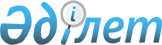 Уәлиханов аудандық мәслихатының 2019 жылғы 25 желтоқсандағы № 2-48 с "2020-2022 жылдарға арналған Солтүстік Қазақстан облысы Уәлиханов ауданының бюджетін бекіту туралы" шешіміне өзгерістер мен толықтырулар енгізу туралыСолтүстік Қазақстан облысы Уәлиханов аудандық мәслихатының 2020 жылғы 13 сәуірдегі № 2-53 с шешімі. Солтүстік Қазақстан облысының Әділет департаментінде 2020 жылғы 14 сәуірде № 6194 болып тіркелді
      Қазақстан Республикасының 2008 жылғы 4 желтоқсандағы Бюджет кодексінің 106, 109-баптарына, Қазақстан Республикасының 2001 жылғы 23 қаңтардағы "Қазақстан Республикасындағы жергілікті мемлекеттік басқару және өзін-өзі басқару туралы" Заңының 6-бабына, Қазақстан Республикасының 2016 жылғы 6 сәуірдегі "Құқықтық актілер туралы" Заңының 26-бабына сәйкес Уәлиханов аудандық мәслихаты ШЕШІМ ҚАБЫЛДАДЫ:
      1. Уәлиханов аудандық мәслихатының "2020-2022 жылдарға арналған Солтүстік Қазақстан облысы Уәлиханов ауданының бюджетін бекіту туралы" 2019 жылғы 25 желтоқсандағы № 2-48 с шешіміне (2020 жылғы 06 қаңтарда Қазақстан Республикасы нормативтік құқықтық актілерінің электрондық түрдегі эталондық бақылау банкінде жарияланған, нормативтік құқықтық актілерінің мемлекеттік тіркеу тізілімінде № 5771 болып тіркелді) келесі өзгерістер мен толықтырулар енгізілсін:
      1-тармақ жаңа редакцияда баяндалсын:
       "1. 2020-2022 жылдарға арналған Солтүстік Қазақстан облысы Уәлиханов ауданының бюджеті осы шешімге тиісінше 1, 2 және 3-қосымшаларға сәйкес, соның ішінде 2020 жылға келесі көлемдерде бекітілсін:
      1)кірістер – 5 256 884,4 мың теңге:
      салықтық түсімдер – 369 930 мың теңге;
      салықтық емес түсімдер – 8 476 мың теңге;
      негізгі капиталды сатудан түсетін түсімдер – 3 000 мың теңге;
      трансферттер түсімі – 4 875 478,4 мың теңге;
      2) шығындар – 5 281 916,6 мың теңге;
      3) таза бюджеттік кредиттеу – 436 106,5 мың теңге:
      бюджеттік кредиттер – 459 355,5 мың теңге;
      бюджеттік кредиттерді өтеу – 23 249 мың теңге;
      4) қаржы активтерімен операциялар бойынша сальдо – 0 мың теңге:
      қаржы активтерін сатып алу – 0 мың теңге;
      мемлекеттiң қаржы активтерiн сатудан түсетiн түсiмдер – 0 мың теңге;
      5) бюджет тапшылығы (профициті) – - 461 138,7 мың теңге;
      6) бюджет тапшылығын қаржыландыру (профицитін пайдалану) – 461 138,7 мың теңге:
      қарыздар түсімі – 459 355,5 мың теңге;
      қарыздарды өтеу – 23 249 мың теңге;
      бюджет қаражатының пайдаланылатын қалдықтары – 25 032,2 мың теңге.";
      16-тармақ жаңа редакцияда баяндалсын:
       "16. 2020 жылға арналған аудан бюджетінде облыстық бюджеттен берілетін нысаналы трансферттер түсімдері ескерілсін, соның ішінде:
      1) мектепке дейінгі білім беру ұйымдарының педагог қызметкерлерінің ұзақтығы күнтізбелік 42 күн жыл сайынғы ақы төленетін еңбек демалысын 56 күнге дейін ұлғайтуға;
      2) білім берудің жаңартылған мазмұны жағдайындағы жұмысы үшін бастауыш, негізгі және жалпы орта білім беретін оқу бағдарламаларын іске асыратын білім беру ұйымдарының мұғалімдеріне қосымша ақыға;
      3) мектеп педагог-психологтерінің айлықақыларының мөлшерін ұлғайтуға;
      4) жаратылыстану-математикалық бағыттары пәндерін ағылшын тілінде оқыту үшін қосымша ақы төлеуге;
      5) магистр дәрежесі бар мұғалімдерге қосымша ақы төлеуге;
      6) жас мұғалімдерге тәлімгерлігі үшін мұғалімдерге қосымша ақы төлеуге;
      7) бастауыш, негізгі және жалпы орта білім беретін ұйымдардың қызметкерлеріне сынып жетекшілігі үшін қосымша ақы мөлшерін ұлғайтуға;
      8) бастауыш, негізгі және жалпы орта білім беретін қызметкерлерге дәптерлер мен жазба жұмыстарын тексергені үшін қосымша ақының мөлшерін ұлғайтуға;
      9) орта білім беретін ұйымдардың педагог қызметкерлерінің ұзақтығы 42 күнтізбелік күн жыл сайынғы ақы төленетін еңбек демалысын 56 күнге дейін ұлғайтуға;
      10) білім беру объектілерін бейнебақылау жүйелерімен қамтамасыз етуге;
      11) оқулықтарды сатып алуға және жеткізуге;
      12) білім беру объектілерін күрделі және ағымдағы жөндеуге;
      13) аудан мектептеріне автокөлік сатып алуға;
      14) аудан мектептерінің материалдық-техникалық базасын нығайтуға (жиһаз, спорт жабдықтары);
      15) Ұлы Отан соғысындағы Жеңістің 75-жылдығына арналған мерекелік іс-шараларды өткізуге;
      16) алып қоймай залалсыздандырылған (зарарсыздандырылған) және қайта өңделген жануарлардың, жануарлардан алынатын өнімдер мен шикізаттың құнын иелеріне өтеуге;
      17) эпизоотияға қарсы іс-шаралар жүргізуге;
      18) Кішкенекөл ауылындағы кентішілік жолдарын орташа жөңдеуге;
      19) Кішкенекөл ауылындағы "Солтүстік Қазақстан облысы Уәлиханов ауданы әкімдігінің мәдениет және тілдерді дамыту бөлімі" коммуналдық мемлекеттік мекемесінің "Аудандық мәдениет Үйі" коммуналдық мемлекеттік қазыналық кәсіпорны ғимаратының төбесін ағымдағы жөңдеуге;
      20) аудан ауылдарының тұрғын үйлеріне су өткізу үшін су айдауыш мұнара құрылысына жобалау сметалық құжаттама әзірлеуге;
      21) жергілікті маңызы бар автомобиль жолдарына жол белгілерін сатып алуға және орнатуға.
      Аталған сомаларды бөлу Уәлиханов ауданы әкімдігінің "2020-2022 жылдарға арналған аудандық бюджет туралы "Аудандық маслихат шешімін іске асыру туралы" қаулысымен айқындалады.";
      келесі мазмұндағы 17-2 тармағымен толықтырылсын:
       "17-2. Жұмыспен қамту жол картасы шеңберінде шараларды қаржыландыру үшін 9-қосымшаға сәйкес ауылдық округтің бюджеттеріне кредит беру қарастырылсын.";
      көрсетілген шешімнің 1-қосымшасы осы шешімнің 1- қосымшасына сәйкес жаңа редакцияда баяндалсын;
      осы шешімнің 2-қосымшаға сәйкес көрсетілген шешімі 9-қосымшамен толықтырылсын.
      2. Осы шешім 2020 жылғы 1 қаңтардан бастап қолданысқа енгізіледі. 2020 жылға арналған Солтүстік Қазақстан облысы Уәлиханов ауданының бюджеті  2020 жылға Жұмыспен қамту жол картасы шеңберінде ауылдық округтердің бюджеттеріне шараларды қаржыландыру үшін кредит беру
					© 2012. Қазақстан Республикасы Әділет министрлігінің «Қазақстан Республикасының Заңнама және құқықтық ақпарат институты» ШЖҚ РМК
				
      Уәлиханов аудандық мәслихаты сессиясының төрағасы 

М.Сайткен

      Уәлиханов аудандық мәслихатының хатшысы 

Б.Кәдіров
Уәлиханов аудандық мәслихатының2020 жылғы 13 сәуірі№ 2-53 с шешіміне1-қосымшаУәлиханов аудандық мәслихатының2019 жылғы 25 желтоқсандағы№ 2-48 с шешіміне1-қосымша
Санаты
Санаты
Санаты
Атауы
Сомасы, мың теңге
Сыныбы 
Сыныбы 
Атауы
Сомасы, мың теңге
Кіші сыныбы
Атауы
Сомасы, мың теңге
1
1
1
2
3
1) Кірістер
5256884,4
1
Салықтық түсімдер
369930
03
Әлеуметтiк салық
207180
1
Әлеуметтiк салық
207180
04
Меншiкке салынатын салықтар
79000
1
Мүлiкке салынатын салықтар
72500
5
Бірыңғай жер салығы
6500
05
Тауарларға, жұмыстарға және қызметтерге салынатын iшкi салықтар
81750
2
Акциздер 
1600
3
Табиғи және басқа да ресурстарды пайдаланғаны үшiн түсетiн түсiмдер
77000
4
Кәсiпкерлiк және кәсiби қызметтi жүргiзгенi үшiн алынатын алымдар
3150
08
Заңдық маңызы бар әрекеттерді жасағаны және (немесе) оған уәкілеттігі бар мемлекеттік органдар немесе лауазымды адамдар құжаттар бергені үшін алынатын міндетті төлемдер
2000
1
Мемлекеттік баж
2000
2
Салықтық емес түсімдер
8476
01
Мемлекеттік меншіктен түсетін кірістер
5876
5
Мемлекет меншігіндегі мүлікті жалға беруден түсетін кірістер
5350
7
Мемлекеттік бюджеттен берілген кредиттер бойынша сыйақылар
26
9
Мемлекет меншігінен түсетін басқа да кірістер 
500
06
Басқа да салықтық емес түсiмдер
2600
1
Басқа да салықтық емес түсiмдер
2600
3
Негізгі капиталды сатудан түсетін түсімдер
3000
01
Мемлекеттік мекемелерге бекітілген мемлекеттік мүлікті сату
1000
1
Мемлекеттiк мекемелерге бекiтiлген мемлекеттiк мүлiктi сату
1000
03
Жердi және материалдық емес активтердi сату
2000
1
Жерді сату
2000
4
Трансферттердің түсімдері
4875478,4
01
Төмен тұрған мемлекеттiк басқару органдарынан трансферттер
0,4
3
Аудандық маңызы бар қалалардың, ауылдардың, кенттердің, аулдық округтардың бюджеттерінен трансферттер
0,4
02
Мемлекеттiк басқарудың жоғары тұрған органдарынан түсетiн трансферттер
4875478
2
Облыстық бюджеттен түсетiн трансферттер
4875478
Функционалдық топ
Функционалдық топ
Функционалдық топ
Атауы
Сомасы, мың теңге
Бюджеттік бағдарламалардың әкімшісі
Бюджеттік бағдарламалардың әкімшісі
Атауы
Сомасы, мың теңге
Бағдарлама
Атауы
Сомасы, мың теңге
1
1
1
2
3
2) Шығындар
5281916,6
01
Жалпы сипаттағы мемлекеттiк қызметтер 
310208
112
Аудан (облыстық маңызы бар қала) мәслихатының аппараты
18304
001
Аудан (облыстық маңызы бар қала) мәслихатының қызметін қамтамасыз ету жөніндегі қызметтер
18304
122
Аудан (облыстық маңызы бар қала) әкімінің аппараты
115251
001
Аудан (облыстық маңызы бар қала) әкімінің қызметін қамтамасыз ету жөніндегі қызметтер
109639
003
Мемлекеттік органның күрделі шығыстары
5612
459
Ауданның (облыстық маңызы бар қаланың) экономика және қаржы бөлімі
1011
003
Салық салу мақсатында мүлікті бағалауды жүргізу
508
010
Жекешелендіру, коммуналдық меншікті басқару, жекешелендіруден кейінгі қызмет және осыған байланысты дауларды реттеу
503
459
Ауданның (облыстық маңызы бар қаланың) экономика және қаржы бөлімі
49254
001
Ауданның (облыстық маңызы бар қаланың) экономикалық саясаттын қалыптастыру мен дамыту, мемлекеттік жоспарлау, бюджеттік атқару және коммуналдық меншігін басқару саласындағы мемлекеттік саясатты іске асыру жөніндегі қызметтер
30087
113
Төменгі тұрған бюджеттерге берілетін нысаналы ағымдағы трансферттер
19167
495
Ауданның (облыстық маңызы бар қаланың) сәулет, құрылыс, тұрғын үй-коммуналдық шаруашылығы, жолаушылар көлігі және автомобиль жолдары бөлімі
126388
001
Жергілікті деңгейде сәулет, құрылыс, тұрғын үй-коммуналдық шаруашылық, жолаушылар көлігі және автомобиль жолдары саласындағы мемлекеттік саясатты іске асыру жөніндегі қызметтер
20388
113
Төменгі тұрған бюджеттерге берілетін нысаналы ағымдағы трансферттер
106000
02
Қорғаныс
13259
122
Аудан (облыстық маңызы бар қала) әкімінің аппараты
7081
005
Жалпыға бірдей әскери міндетті атқару шеңберіндегі іс-шаралар
7081
122
Аудан (облыстық маңызы бар қала) әкімінің аппараты
6178
006
Аудан (облыстық маңызы бар қала) ауқымындағы төтенше жағдайлардың алдын алу және оларды жою
2069
007
Аудандық (қалалық) ауқымдағы дала өрттерінің, сондай-ақ мемлекеттік өртке қарсы қызмет органдары құрылмаған елдi мекендерде өрттердің алдын алу және оларды сөндіру жөніндегі іс-шаралар
4109
03
Қоғамдық тәртіп, қауіпсіздік, құқықтық, сот, қылмыстық-атқару қызметі
1509
495
Ауданның (облыстық маңызы бар қаланың) сәулет, құрылыс, тұрғын үй-коммуналдық шаруашылығы, жолаушылар көлігі және автомобиль жолдары бөлімі
1509
019
Елдi мекендерде жол қозғалысы қауiпсiздiгін қамтамасыз ету
1509
04
Бiлiм беру
3617521
464
Ауданның (облыстық маңызы бар қаланың) білім бөлімі
438244
009
Мектепке дейінгі тәрбие мен оқыту ұйымдарының қызметін қамтамасыз ету
197124
040
Мектепке дейінгі білім беру ұйымдарында мемлекеттік білім беру тапсырысын іске асыруға
241120
464
Ауданның (облыстық маңызы бар қаланың) білім бөлімі
2762699
003
Жалпы білім беру
2731385
006
Балаларға қосымша білім беру
31314
465
Ауданның (облыстық маңызы бар қаланың) дене шынықтыру және спорт бөлімі
79886
017
Балалар мен жасөспірімдерге спорт бойынша қосымша білім беру
79886
464
Ауданның (облыстық маңызы бар қаланың) білім бөлімі
336692
001
Жергілікті деңгейде білім беру саласындағы мемлекеттік саясатты іске асыру жөніндегі қызметтер
21060
005
Ауданның (облыстық маңызы бар қаланың) мемлекеттік білім беру мекемелер үшін оқулықтар мен оқу-әдiстемелiк кешендерді сатып алу және жеткізу
37890
015
Жетім баланы (жетім балаларды) және ата-аналарының қамқорынсыз қалған баланы (балаларды) күтіп-ұстауға қамқоршыларға (қорғаншыларға) ай сайынға ақшалай қаражат төлемі
5810
023
Әдістемелік жұмыс
17338
029
Балалар мен жасөспірімдердің психикалық денсаулығын зерттеу және халыққа психологиялық-медициналық-педагогикалық консультациялық көмек көрсету
15882
067
Ведомстволық бағыныстағы мемлекеттік мекемелер мен ұйымдардың күрделі шығыстары
238712
06
Әлеуметтiк көмек және әлеуметтiк қамсыздандыру
299852
451
Ауданның (облыстық маңызы бар қаланың) жұмыспен қамту және әлеуметтік бағдарламалар бөлімі
34833
005
Мемлекеттік атаулы әлеуметтік көмек 
34833
464
Ауданның (облыстық маңызы бар қаланың) білім бөлімі
14416
030
Патронат тәрбиешілерге берілген баланы (балаларды) асырап бағу 
14416
451
Ауданның (облыстық маңызы бар қаланың) жұмыспен қамту және әлеуметтік бағдарламалар бөлімі
198142
002
Жұмыспен қамту бағдарламасы
103269
007
Жергілікті өкілді органдардың шешімі бойынша мұқтаж азаматтардың жекелеген санаттарына әлеуметтік көмек
23069
010
Үйден тәрбиеленіп оқытылатын мүгедек балаларды материалдық қамтамасыз ету
702
014
Мұқтаж азаматтарға үйде әлеуметтiк көмек көрсету
36627
023
Жұмыспен қамту орталықтарының қызметін қамтамасыз ету
34475
451
Ауданның (облыстық маңызы бар қаланың) жұмыспен қамту және әлеуметтік бағдарламалар бөлімі
52461
001
Жергілікті деңгейде халық үшін әлеуметтік бағдарламаларды жұмыспен қамтуды қамтамасыз етуді іске асыру саласындағы мемлекеттік саясатты іске асыру жөніндегі қызметтер
35345
011
Жәрдемақыларды және басқа да әлеуметтік төлемдерді есептеу, төлеу мен жеткізу бойынша қызметтерге ақы төлеу
1400
050
Қазақстан Республикасында мүгедектердің құқықтарын қамтамасыз етуге және өмір сүру сапасын жақсарту
15716
07
Тұрғын үй-коммуналдық шаруашылық
458914
455
Ауданның (облыстық маңызы бар қаланың) мәдениет және тілдерді дамыту бөлімі
8891
024
Нәтижелі жұмыспен қамтуды және жаппай кәсіпкерлікті дамытудың 2017 – 2021 жылдарға арналған "Еңбек" мемлекеттік бағдарламасы шеңберінде қалалардың және ауылдық елді мекендердің объектілерін жөндеу
8891
495
Ауданның (облыстық маңызы бар қаланың) сәулет, құрылыс, тұрғын үй-коммуналдық шаруашылығы, жолаушылар көлігі және автомобиль жолдары бөлімі
413692
007
Коммуналдық тұрғын үй қорының тұрғын үйін жобалау және (немесе) салу, реконструкциялау
60252
098
Коммуналдық тұрғын үй қорының тұрғын үйлерін сатып алу
353440
495
Ауданның (облыстық маңызы бар қаланың) сәулет, құрылыс, тұрғын үй-коммуналдық шаруашылығы, жолаушылар көлігі және автомобиль жолдары бөлімі
23500
016
Сумен жабдықтау және су бұру жүйесінің жұмыс істеуі
300
058
Ауылдық елді мекендердегі сумен жабдықтау және су бұру жүйелерін дамыту
23200
495
Ауданның (облыстық маңызы бар қаланың) сәулет, құрылыс, тұрғын үй-коммуналдық шаруашылығы, жолаушылар көлігі және автомобиль жолдары бөлімі
12831
031
Елдi мекендердiң санитариясын қамтамасыз ету
12831
08
Мәдениет, спорт, туризм және ақпараттық кеңістiк
220212,4
455
Ауданның (облыстық маңызы бар қаланың) мәдениет және тілдерді дамыту бөлімі
46919
003
Мәдени-демалыс жұмысын қолдау
46919
465
Ауданның (облыстық маңызы бар қаланың) дене шынықтыру және спорт бөлімі
25750
001
Жергілікті деңгейде дене шынықтыру және спорт саласындағы мемлекеттік саясатты іске асыру жөніндегі қызметтер
11707
006
Аудандық (облыстық маңызы бар қалалық) деңгейде спорттық жарыстар өткiзу
6403
007
Әртүрлi спорт түрлерi бойынша аудан (облыстық маңызы бар қала) құрама командаларының мүшелерiн дайындау және олардың облыстық спорт жарыстарына қатысуы
7640
495
Ауданның (облыстық маңызы бар қаланың) сәулет, құрылыс, тұрғын үй-коммуналдық шаруашылығы, жолаушылар көлігі және автомобиль жолдары бөлімі
21804,4
021
Cпорт объектілерін дамыту
21804,4
455
Ауданның (облыстық маңызы бар қаланың) мәдениет және тілдерді дамыту бөлімі
52731
006
Аудандық (қалалық) кiтапханалардың жұмыс iстеуi
52203
007
Мемлекеттiк тiлдi және Қазақстан халқының басқа да тiлдерін дамыту
528
456
Ауданның (облыстық маңызы бар қаланың) ішкі саясат бөлімі
7980
002
Мемлекеттік ақпараттық саясат жүргізу жөніндегі қызметтер
7980
455
Ауданның (облыстық маңызы бар қаланың) мәдениет және тілдерді дамыту бөлімі
38204
001
Жергілікті деңгейде тілдерді және мәдениетті дамыту саласындағы мемлекеттік саясатты іске асыру жөніндегі қызметтер
10990
032
Ведомстволық бағыныстағы мемлекеттік мекемелер мен ұйымдардың күрделі шығыстары
7000
113
Төменгі тұрған бюджеттерге берілетін нысаналы ағымдағы трансферттер
20214
456
Ауданның (облыстық маңызы бар қаланың) ішкі саясат бөлімі
26824
001
Жергілікті деңгейде ақпарат, мемлекеттілікті нығайту және азаматтардың әлеуметтік сенімділігін қалыптастыру саласында мемлекеттік саясатты іске асыру жөніндегі қызметтер
12886
003
Жастар саясаты саласында іс-шараларды іске асыру
13938
10
Ауыл, су, орман, балық шаруашылығы, ерекше қорғалатын табиғи аумақтар, қоршаған ортаны және жануарлар дүниесін қорғау, жер қатынастары
105823
462
Ауданның (облыстық маңызы бар қаланың) ауыл шаруашылығы бөлімі
24767
001
Жергілікті деңгейде ауыл шаруашылығы саласындағы мемлекеттік саясатты іске асыру жөніндегі қызметтер
24767
473
Ауданның (облыстық маңызы бар қаланың) ветеринария бөлімі
51945
001
Жергілікті деңгейде ветеринария саласындағы мемлекеттік саясатты іске асыру жөніндегі қызметтер
14238
005
Мал көмінділерінің (биотермиялық шұңқырлардың) жұмыс істеуін қамтамасыз ету
1509
006
Ауру жануарларды санитарлық союды ұйымдастыру
2203
007
Қаңғыбас иттер мен мысықтарды аулауды және жоюды ұйымдастыру
905
010
Ауыл шаруашылығы жануарларын сәйкестендіру жөніндегі іс-шараларды өткізу
2140
011
Эпизоотияға қарсы іс-шаралар жүргізу
7206
047
Жануарлардың саулығы мен адамның денсаулығына қауіп төндіретін, алып қоймай залалсыздандырылған (зарарсыздандырылған) және қайта өңделген жануарлардың, жануарлардан алынатын өнімдер мен шикізаттың құнын иелеріне өтеу
23744
463
Ауданның (облыстық маңызы бар қаланың) жер қатынастары бөлімі
14549
001
Аудан (облыстық маңызы бар қала) аумағында жер қатынастарын реттеу саласындағы мемлекеттік саясатты іске асыру жөніндегі қызметтер
14549
459
Ауданның (облыстық маңызы бар қаланың) экономика және қаржы бөлімі
14562
099
Мамандарға әлеуметтік қолдау көрсету жөніндегі шараларды іске асыру
14562
12
Көлiк және коммуникация
11976
495
Ауданның (облыстық маңызы бар қаланың) сәулет, құрылыс, тұрғын үй-коммуналдық шаруашылығы, жолаушылар көлігі және автомобиль жолдары бөлімі
9964
023
Автомобиль жолдарының жұмыс істеуін қамтамасыз ету
7964
045
Аудандық маңызы бар автомобиль жолдарын және елді-мекендердің көшелерін күрделі және орташа жөндеу
2000
495
Ауданның (облыстық маңызы бар қаланың) сәулет, құрылыс, тұрғын үй-коммуналдық шаруашылығы, жолаушылар көлігі және автомобиль жолдары бөлімі
2012
039
Әлеуметтік маңызы бар қалалық (ауылдық), қала маңындағы және ауданішілік қатынастар бойынша жолаушылар тасымалдарын субсидиялау
2012
13
Басқалар
21594
469
Ауданның (облыстық маңызы бар қаланың) кәсіпкерлік бөлімі
9769
001
Жергілікті деңгейде кәсіпкерлікті дамыту саласындағы мемлекеттік саясатты іске асыру жөніндегі қызметтер
9769
459
Ауданның (облыстық маңызы бар қаланың) экономика және қаржы бөлімі
11825
012
Ауданның (облыстық маңызы бар қаланың) жергілікті атқарушы органының резерві 
11825
14
Борышқа қызмет көрсету
26
459
Ауданның (облыстық манызы бар қаланың) экономика және қаржы бөлімі
26
021
Жергiлiктi атқарушы органдардың облыстық бюджеттен қарыздар бойынша сыйақылар мен өзге де төлемдердi төлеу бойынша борышына қызмет көрсету
26
15
Трансферттер
221022,2
459
Ауданның (облыстық маңызы бар қаланың) экономика және қаржы бөлімі
221022,2
006
Нысаналы пайдаланылмаған (толық пайдаланылмаған) трансферттерді қайтару
2047
038
Субвенциялар
207702
054
Қазақстан Республикасының Ұлттық қорынан берілетін нысаналы трансферт есебінен республикалық бюджеттен бөлінген пайдаланылмаған (түгел пайдаланылмаған) нысаналы трансферттердің сомасын қайтару
11273,2
3) Таза бюджеттік кредиттеу
436106,5
Бюджеттік кредиттер
459355,5
06
Әлеуметтiк көмек және әлеуметтiк қамсыздандыру
116482,5
455
Ауданның (облыстық маңызы бар қаланың) мәдениет және тілдерді дамыту бөлімі
70000
088
Жұмыспен қамту жол картасы шеңберінде шараларды қаржыландыру үшін аудандық маңызы бар қаланың, ауылдың, кенттің, ауылдық округтің бюджеттеріне кредит беру
70000
495
Ауданның (облыстық маңызы бар қаланың) сәулет, құрылыс, тұрғын үй-коммуналдық шаруашылығы, жолаушылар көлігі және автомобиль жолдары бөлімі
46482,5
088
Жұмыспен қамту жол картасы шеңберінде шараларды қаржыландыру үшін аудандық маңызы бар қаланың, ауылдың, кенттің, ауылдық округтің бюджеттеріне кредит беру
46482,5
07
Тұрғын үй-коммуналдық шаруашылық
287202
464
Ауданның (облыстық маңызы бар қаланың) білім бөлімі
287202
026
Нәтижелі жұмыспен қамтуды және жаппай кәсіпкерлікті дамытудың 2017 – 2021 жылдарға арналған "Еңбек" мемлекеттік бағдарламасы шеңберінде қалалардың және ауылдық елді мекендердің объектілерін жөндеу
287202
10
Ауыл, су, орман, балық шаруашылығы, ерекше қорғалатын табиғи аумақтар, қоршаған ортаны және жануарлар дүниесін қорғау, жер қатынастары
55671
459
Ауданның (облыстық маңызы бар қаланың) экономика және қаржы бөлімі
55671
018
Мамандарды әлеуметтік қолдау шараларын іске асыру үшін бюджеттік кредиттер
55671
Санаты
Санаты
Санаты
Атауы
Сомасы, мың теңге
Сыныбы 
Сыныбы 
Атауы
Сомасы, мың теңге
Кіші сыныбы
Атауы
Сомасы, мың теңге
5
Бюджеттік кредиттерді өтеу
23249
01
Бюджеттік кредиттерді өтеу
23249
1
Мемлекеттік бюджеттен берілген бюджеттік кредиттерді өтеу
23249
4) Қаржы активтерімен операциялар бойынша сальдо
0
Қаржы активтерін сатып алу
0
Мемлекеттің қаржы активтерін сатудан түсетін түсімдер 
0
5) Бюджет тапшылығы (профициті)
- 461138,7
6) Бюджет тапшылығын қаржыландыру (профицитін пайдалану):
461138,7
7
Қарыздар түсімі 
459355,5
01
Мемлекеттік ішкі қарыздар
459355,5
2
Қарыз алу келісім-шарттары
459355,5
Функционалдық топ
Функционалдық топ
Функционалдық топ
Атауы
Сомасы, мың теңге
Бюджеттік бағдарламалардың әкімшісі
Бюджеттік бағдарламалардың әкімшісі
Атауы
Сомасы, мың теңге
Бағдарлама
Атауы
Сомасы, мың теңге
16
Қарыздарды өтеу
23249
459
Ауданның (облыстық маңызы бар қаланың) экономика және қаржы бөлімі
23249
005
Жергілікті атқарушы органның жоғары тұрған бюджет алдындағы борышын өтеу
23249
Санаты
Санаты
Санаты
Атауы
Сомасы, мың теңге
Сыныбы 
Сыныбы 
Атауы
Сомасы, мың теңге
Кіші сыныбы
Атауы
Сомасы, мың теңге
8
Бюджет қаражатының пайдаланылатын қалдықтары
25032,2
01
Бюджет қаражаты қалдықтары
25032,2
1
Бюджет қаражатының бос қалдықтары
25032,2Уәлиханов аудандық мәслихатының2020 жылғы 13 сәуірдегі№ 2-53 с шешіміне2-қосымшаУәлиханов аудандық мәслихатының2019 жылғы 25 желтоқсандағы№ 2-48 с шешіміне9-қосымша
Функционалдық топ
Функционалдық топ
Функционалдық топ
Атауы
Сомасы, мың теңге
Бюджеттік бағдарламалардың әкімшісі
Бюджеттік бағдарламалардың әкімшісі
Атауы
Сомасы, мың теңге
Бағдарлама
Атауы
Сомасы, мың теңге
1
1
1
2
3
06
Әлеуметтiк көмек және әлеуметтiк қамсыздандыру
116482,5
455
Ауданның (облыстық маңызы бар қаланың) мәдениет және тілдерді дамыту бөлімі
70000
088
Жұмыспен қамту жол картасы шеңберінде шараларды қаржыландыру үшін аудандық маңызы бар қаланың, ауылдың, кенттің, ауылдық округтің бюджеттеріне кредит беру
70000
оның ішінде:
Ақбұлақ ауылдық округі
20000
Ақтүйесай ауылдық округі 
25000
Бидайық ауылдық округі
25000
495
Ауданның (облыстық маңызы бар қаланың) сәулет, құрылыс, тұрғын үй-коммуналдық шаруашылығы, жолаушылар көлігі және автомобиль жолдары бөлімі
46482,5
088
Жұмыспен қамту жол картасы шеңберінде шараларды қаржыландыру үшін аудандық маңызы бар қаланың, ауылдың, кенттің, ауылдық округтің бюджеттеріне кредит беру
46482,5
оның ішінде:
Қаратерек ауылдық округі
20888
Көктерек ауылдық округі
25594,5